首都医科大学附属北京地坛医院肝病三科进修医师培训招募通知首都医科大学附属北京地坛医院肝病三科常规开展各种急慢性肝病的诊治工作，科室特色为酒精性肝病多学科诊治、遗传代谢性肝病诊断与长期治疗随访如原发性血色病的放血治疗；乙型肝炎临床治愈、门静脉血栓、肝性脊髓病等肝硬化复杂并发症管理、急慢性肝衰竭的综合治疗、原发性肝癌的多学科诊治。科室每周均开展疑难病例讨论及业务学习。尤其是科室建有粪菌移植治疗肝脏疾病实验室，拟开展粪菌移植治疗肝病相关工作。此外每年均承办传染病诊治与管理新进展、酒精性肝病多学科诊疗等国家级与市级学习班，可帮助进修人员系统掌握各型肝病的诊治进展，切实提高业务水平。招收对象：肝病专业或相关专业医生、科研人员。培训模式：首都医科大学地坛医院肝病三科对前来进修学习的每位医师均制定完善的、个体化工作学习计划，由高年资主治医师、副主任医师等实行一对一带教，让每一位进修培训人员亲自参与患者管理，拥有更多讨论机会，一起共同学习进步。计划带教重点及理论课程设置：肝病三科将对进修医师在开展常规诊疗培训的基础上，进行以下多方面、全方位、重点突出的理论课程讲授：酒精性肝病多学科诊治；肠道微生态干预治疗肝脏疾病；遗传代谢性肝病早期诊断与长期治疗随访；乙型肝炎临床治愈；门静脉血栓、肝性脊髓病等肝硬化复杂少见并发症管理；急慢性肝衰竭的综合治疗；原发性肝癌的多学科诊治；常用医学科研方法学理论介绍：对医学科研中常用的统计学、方法学进行介绍，让进修医生初步了解不同研究设计思路；常用医学统计软件实操介绍：对SPSS、SAS、STATA、R语言等进行介绍及实操数据演示；临床队列的建立及管理：分享、介绍临床工作过程中队列的建立、数据收集、患者随访；医学写作及成果转化经验分享：进行中英文写作及投稿指导。培养目标：使进修医师系统全面掌握常见与少见肝脏疾病的诊治进展，使其成为团队的骨干；对希望有提高科研或写作需求的进修培训医师，还将重点进行科研方法、文章撰写的辅导及协助。肝病三科学科带头人简介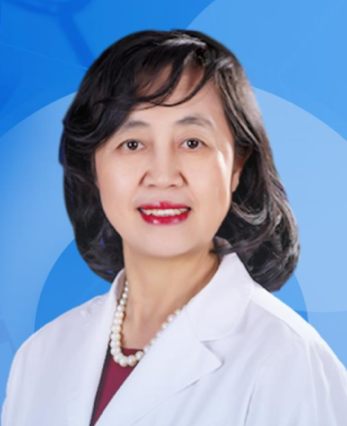 邢卉春，首都医科大学附属北京地坛医院肝病三科主任，主任医师、教授、博士生导师。现任担任北京预防医学会微生态专业委员会 主任委员、中华医学会肝病分会委员、北京医学会肝病分会常委等学术任职，具有丰富的肝病诊疗临床经验。